Publicado en Barcelona el 23/05/2017 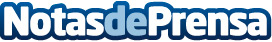 Teterum lanza La guía definitiva del té verde, que incluye recetas y derriba mitosEn formato online y con fuentes de información de máximo prestigio, repasa características del té verde, sus beneficios y sus contraindicaciones Té verde en infusión caliente, en frío con hielo o en zumos y batidos, sus tres principales propuestasDatos de contacto:Patricia PolvoraTeterum+34 634 51 44 29Nota de prensa publicada en: https://www.notasdeprensa.es/teterum-lanza-la-guia-definitiva-del-te-verde Categorias: Nutrición Gastronomía Emprendedores E-Commerce Medicina alternativa Consumo http://www.notasdeprensa.es